A1 CERERE DE FINANTARE – Apel selectie 1/2023pentru  masura 3/2B„Sprijin acordat tinerilor fermieri din teritoriul GAL Valea Dunării Sudolt”MINISTERUL AGRICULTURII SI DEZVOLTARII RURALE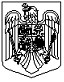 AGENTIA PENTRU FINANTAREA INVESTITIILOR RURALESe completeaza de catre solicitantPROGRAMUL NATIONAL DE DEZVOLTARE RURALA 2014-2020Program finantat de Uniunea Europeana si Guvernul RomanieiSECTIUNEA GENERALADATE DE INREGISTRARENUME SI PRENUME DIRECTOR OJFIRSe completeaza de catre Agentia pentru Finantarea Investitiilor Rurale –Oficiul Judetean/ Centrul RegionalOJFIR/ CRFIRNumar         Inregistrare Data inregistrarii Numele si prenumele persoanei care inregistreaza: __________________________________________________________Semnatura: Data primirii cererii de finantare la contractare:______________________________Se completeaza de catre Agentia pentru Finantarea Investitiilor Rurale –Oficiul Judetean/ Centrul RegionalOJFIR/ CRFIRNumar         Inregistrare Data inregistrarii Numele si prenumele persoanei care inregistreaza: __________________________________________________________Semnatura: Data primirii cererii de finantare la contractare:______________________________Semnatura Director OJFIRStampila OJFIRSe completeaza de catre Agentia pentru Finantarea Investitiilor Rurale –Oficiul Judetean/ Centrul RegionalOJFIR/ CRFIRNumar         Inregistrare Data inregistrarii Numele si prenumele persoanei care inregistreaza: __________________________________________________________Semnatura: Data primirii cererii de finantare la contractare:______________________________A    PREZENTARE GENERALAA    PREZENTARE GENERALAA1 Masura A2   Denumire solicitant:A2   Denumire solicitant:A3 Titlu proiect:A3 Titlu proiect:A4 Descrierea succinta a proiectului:A4 Descrierea succinta a proiectului:A5 Localizarea proiectului:A5 Localizarea proiectului:Anul accesării:                                                                      Produs achiziţionat:A 6.3 Valoare sprijinAnul accesării:                                                                      Produs achiziţionat:A 6.3 Valoare sprijinBINFORMATII PRIVIND SOLICITANTULBINFORMATII PRIVIND SOLICITANTULB1    Descrierea solicitantuluiB1    Descrierea solicitantuluiB1.1.Informatii privind solicitantulB1.1.Informatii privind solicitantulB 1.2.Sediul social/ Domiciliul stabil al solicitantului/ Resedinta din RomaniaB 1.2.Sediul social/ Domiciliul stabil al solicitantului/ Resedinta din RomaniaB 1.3.    Numele si prenumele reprezentantului legal si functia acestuia in cadrul organizatiei, precum si specimenul de semnaturaB 1.3.    Numele si prenumele reprezentantului legal si functia acestuia in cadrul organizatiei, precum si specimenul de semnaturaB2    Informatii referitoare la reprezentantul legal de proiectB 2.1.    Date de identificare ale reprezentantului legal de proiectDate de identificare ale sotului/sotiei
Asociati (completati pentru toti asociatii):B 2.2.    Domiciliul stabil al reprezentantului legalB3    Informatii privind contul bancar pentru proiect B4   Informatii privind consultantulC FINANTARI NERAMBURSABILE solicitate si/ sau obtinuteC. Solicitantul a mai obtinut finantari nerambursabile? Daca Da, detaliati cu datele solicitate in tabelul de mai jos:*se completeaza de catre solicitant cu denumirea programuluiMINISTERUL AGRICULTURII SI DEZVOLTARII RURALEAGENTIA PENTRU FINANTAREA INVESTITIILOR RURALESECTIUNE SPECIFICA M3/ 2BD. ALTE INFORMATIIProgramarea proiectului:E. LISTA DOCUMENTELOR ANEXATE PROIECTELOR AFERENTE MASURII M6/ 6AE. LISTA DOCUMENTELOR ANEXATE PROIECTELOR AFERENTE MASURII M6/ 6AE. LISTA DOCUMENTELOR ANEXATE PROIECTELOR AFERENTE MASURII M6/ 6AE. LISTA DOCUMENTELOR ANEXATE PROIECTELOR AFERENTE MASURII M6/ 6AOPIS documenteOPIS documenteOPIS documenteA se anexa documentele in ordinea de mai jos:A se anexa documentele in ordinea de mai jos:A se anexa documentele in ordinea de mai jos:A se anexa documentele in ordinea de mai jos:A se anexa documentele in ordinea de mai jos:A se anexa documentele in ordinea de mai jos:A se anexa documentele in ordinea de mai jos:Lista documenteObligatoriu pentru toate proiecteleObligatoriu, daca proiectul impunePagina de la-pana laPagina de la-pana laObligatoriu pentru toate proiecteleObligatoriu, daca proiectul impuneETAPA:DEPUNEREDEPUNEREDEPUNEREDEPUNERECONTRACTARECONTRACTARE1. Calcul dimensiune economica exploatatie - Tabel Coeficienti Productie Standard  2. Plan de afaceri3. Copiile situaţiilor financiare pentru anul anterior anului în care solicitantuldepune Cererea de Finanţare, înregistrate la Administraţia Financiară;a) Pentru societăţi comerciale:-Bilanţul (cod 10);-Contul de profit şi pierderi (cod 20);-Datele informative (cod 30);-Situaţia activelor imobilizate (cod 40);şi/sauDeclaraţia de inactivitate (pentru societățile care nu au avut activitate).În cazul în care solicitantul este înființat în anul depunerii Cererii de finanțare, nueste cazul depunerii niciunuia din documentele mai sus menționate.b) Pentru persoane fizice autorizate, întreprinderi individuale şi întreprinderifamiliale- Declaraţia unică privind impozitul pe venit şi contribuţiilor sociale datoratede persoanele fiziceÎn cazul în care solicitantul este înființat în anul depunerii Cererii de finanțare, nueste cazul depunerii niciunuia din documentele mai sus menționate.4. Extras din Registru Unic de Identificare APIA aferent anului 20235. Documente proprietate/folosinta pentru exploataţia agricola, documenteobligatoriu de prezentat la depunerea cererii de finanţarea) Documente solicitate pentru terenul agricol:● document care atestă dreptul de proprietate asupra terenului agricolconform legislaţiei în vigoare (contract de vânzare - cumpărare autentificat denotar, act de donaţie autentificat de notar, hotarâre judecatorească definitivă şiirevocabilă cu punere în posesie, certificat de moştenitor unic autentificat de notarşi alte documente care demonstrează terţilor dreptul de proprietate conformlegislaţiei în vigoare autentificate la notar)si/sau● tabel centralizator - emis de Primărie, semnat de persoanele autorizateconform legii, (conţinând sumarul contractelor de arendare la data depunerii Cererii de Finanţare), cu suprafeţele luate în arendă pe categorii de folosinţă şi perioada de arendaresi/sau● contract de concesionare, valabil la data depunerii Cererii de Finanţare,însoţit de adresa emisă de concedent care conţine situaţia privind respectareaclauzelor contractuale, dacă este în graficul de realizare a investiţiilor prevăzuteîn contract şi alte clauze;şi/sau● contractul de comodat/ contractul de închiriere/ documentul potrivit căruiasuprafaţa de teren a fost temporar în administrare/ folosinţă.și/sau● Document notarial care atestă constituirea patrimoniului de afectaţiune.● documente pentru terenul ce constituie vatra stupinei – acte de proprietateconform legislaţiei în vigoare, sau contract de concesiune/ contract de arendă/închiriere/ comodat valabile la momentul depunerii cererii de finanţare.Suprafaţa de teren eligibilă pentru vatra stupinei este de minim 5 mp/stup şi 50mp pentru fiecare pavilion apicol.● În cazul exploataţiilor care presupun înfiinţarea şi/sau reconversia plantaţiilorpomicole, contractele care conferă dreptul de folosință (arendă, concesiune)asupra terenurilor agricole, pentru exploatații pomicole, să aibă o valabilitate deminimum 15 ani (excepție: pepinierele, culturile de căpșun, zmeur, mur, coacăz șiagriș unde perioada minimă este de 10 ani), începând cu anul depunerii Cereriide Finanţare.Contractele care conferă dreptul de folosință asupra terenurilor agricole trebuiesă fie încheiate în numele solicitantului şi să fie valabile la momentul depuneriiCererii de finanțare.b) Pentru construcţii permanente, conform prevederilor Legii nr.50/1991, cumodificările şi completările ulterioare:● documentul care atestă dreptul real principal asupra construcţiei: drept deproprietate, uz, uzufruct, superficie, servitute (dobândite prin:contract de vânzarecumpărare,de schimb, de donaţie, certificat de moştenitor, act administrativ derestituire, hotărâre judecătorească);c) Pentru construcţii provizorii, conform prevederilor Legii nr.50/1991, cumodificările şi completările ulterioare:● documentul care atestă dreptul real principal asupra construcţiei: drept deproprietate, uz, uzufruct, superficie, servitute (dobândite prin:contract de vânzarecumpărare,de schimb, de donaţie, certificat de moştenitor, act administrativ derestituire, hotărâre judecătorească);● documentul care atestă dreptul de creanţă asupra construcţiei dobândit prin:concesiune, comodat, locaţiune;În cazul prezentării contractului de comodat/locaţiune pentru construcţiile cucaracter provizoriu, conform prevederilor Legii 50/1991, cu modificările şicompletările ulterioare, solicitantul trebuie să ataşeze şi acordul expres alproprietarului de drept.● documente care atestă: drept de proprietate, uz, uzufruct, superficie, servitute(dobândit prin: contract de vânzare-cumpărare, de schimb, de donaţie, certificatde moştenitor, act administrativ de restituire, hotărâre judecătorească) sau dreptde creanţă asupra construcţiei dobândit prin: concesiune, comodat, locaţiune.d) Documente solicitate pentru animale, păsări şi familii de albine:● extras din Registrul Exploataţiei emis de ANSVSA/ DSVSA actualizat cu celmult 30 zile calendaristice înaintea depuneri cereri de finanţare din care sărezulte: efectivul de animale deţinut, şi data primei înscrieri a solicitantului înRegistrul Exploataţiei, însoţit de formularul de mişcare ANSVSA/DSVSA (Anexa 4din Normele sanitare veterinare ale Ordinului ANSVSA nr. 40/2010);● adeverinţă eliberată de medicul veterinar de circumscripţie veterinarăactualizată cu cel mult 30 zile calendaristice înaintea depuneri cereri de finanţaredin care să rezulte: efectivul de păsări deţinut, numărul familiilor de albine şi dataprimei înscrieri a solicitantului în Registrul Agricol;● copia adeverintei emise de ANZ din care să rezulte codul de identificare astupinei și stupilor, numarul familiilor de albine actualizată cu cel mult 30 de zileînaintea datei depunerii Cererii de finanţare;● formularul de mişcare ANSVSA/ DSVSA.● paşaportul emis de ANZ pentru ecvideele (cabalinele) cu rasă şi origine.e1) Pentru exploataţiile vegetale: copie după formularul integral al Registruluiagricol emis de Primării actualizată în anul depunerii Cererii de Finanţare care să confirme dreptul de folosinţă (proprietate/arendă/concesionare) al terenului/ fermei zootehnice/ animalelor (doar proprietate) înregistrate pentru baza de producţie, cu ştampila primăriei şi menţiunea "Conform cu originalul".e2) Pentru exploataţiile mixte şi zootehnice: Copie după formularul integral al Registrului agricol emis de Primării actualizat care să confirme dreptul de folosinţă (proprietate/arendă/concesionare) al terenului/ fermei zootehnice/ animalelor (doar proprietate) înregistrate pentru baza de producţie. În situaţia în care primăriile nu pot elibera copia Registrului agricol cu situaţia curentă, se va depune copia ultimei înregistrari a registrului agricol însoţită de adeverinţă emisă de primărie privind situaţia curentă.5. Documente proprietate/folosinta pentru exploataţia agricola, documenteobligatoriu de prezentat la depunerea cererii de finanţarea) Documente solicitate pentru terenul agricol:● document care atestă dreptul de proprietate asupra terenului agricolconform legislaţiei în vigoare (contract de vânzare - cumpărare autentificat denotar, act de donaţie autentificat de notar, hotarâre judecatorească definitivă şiirevocabilă cu punere în posesie, certificat de moştenitor unic autentificat de notarşi alte documente care demonstrează terţilor dreptul de proprietate conformlegislaţiei în vigoare autentificate la notar)si/sau● tabel centralizator - emis de Primărie, semnat de persoanele autorizateconform legii, (conţinând sumarul contractelor de arendare la data depunerii Cererii de Finanţare), cu suprafeţele luate în arendă pe categorii de folosinţă şi perioada de arendaresi/sau● contract de concesionare, valabil la data depunerii Cererii de Finanţare,însoţit de adresa emisă de concedent care conţine situaţia privind respectareaclauzelor contractuale, dacă este în graficul de realizare a investiţiilor prevăzuteîn contract şi alte clauze;şi/sau● contractul de comodat/ contractul de închiriere/ documentul potrivit căruiasuprafaţa de teren a fost temporar în administrare/ folosinţă.și/sau● Document notarial care atestă constituirea patrimoniului de afectaţiune.● documente pentru terenul ce constituie vatra stupinei – acte de proprietateconform legislaţiei în vigoare, sau contract de concesiune/ contract de arendă/închiriere/ comodat valabile la momentul depunerii cererii de finanţare.Suprafaţa de teren eligibilă pentru vatra stupinei este de minim 5 mp/stup şi 50mp pentru fiecare pavilion apicol.● În cazul exploataţiilor care presupun înfiinţarea şi/sau reconversia plantaţiilorpomicole, contractele care conferă dreptul de folosință (arendă, concesiune)asupra terenurilor agricole, pentru exploatații pomicole, să aibă o valabilitate deminimum 15 ani (excepție: pepinierele, culturile de căpșun, zmeur, mur, coacăz șiagriș unde perioada minimă este de 10 ani), începând cu anul depunerii Cereriide Finanţare.Contractele care conferă dreptul de folosință asupra terenurilor agricole trebuiesă fie încheiate în numele solicitantului şi să fie valabile la momentul depuneriiCererii de finanțare.b) Pentru construcţii permanente, conform prevederilor Legii nr.50/1991, cumodificările şi completările ulterioare:● documentul care atestă dreptul real principal asupra construcţiei: drept deproprietate, uz, uzufruct, superficie, servitute (dobândite prin:contract de vânzarecumpărare,de schimb, de donaţie, certificat de moştenitor, act administrativ derestituire, hotărâre judecătorească);c) Pentru construcţii provizorii, conform prevederilor Legii nr.50/1991, cumodificările şi completările ulterioare:● documentul care atestă dreptul real principal asupra construcţiei: drept deproprietate, uz, uzufruct, superficie, servitute (dobândite prin:contract de vânzarecumpărare,de schimb, de donaţie, certificat de moştenitor, act administrativ derestituire, hotărâre judecătorească);● documentul care atestă dreptul de creanţă asupra construcţiei dobândit prin:concesiune, comodat, locaţiune;În cazul prezentării contractului de comodat/locaţiune pentru construcţiile cucaracter provizoriu, conform prevederilor Legii 50/1991, cu modificările şicompletările ulterioare, solicitantul trebuie să ataşeze şi acordul expres alproprietarului de drept.● documente care atestă: drept de proprietate, uz, uzufruct, superficie, servitute(dobândit prin: contract de vânzare-cumpărare, de schimb, de donaţie, certificatde moştenitor, act administrativ de restituire, hotărâre judecătorească) sau dreptde creanţă asupra construcţiei dobândit prin: concesiune, comodat, locaţiune.d) Documente solicitate pentru animale, păsări şi familii de albine:● extras din Registrul Exploataţiei emis de ANSVSA/ DSVSA actualizat cu celmult 30 zile calendaristice înaintea depuneri cereri de finanţare din care sărezulte: efectivul de animale deţinut, şi data primei înscrieri a solicitantului înRegistrul Exploataţiei, însoţit de formularul de mişcare ANSVSA/DSVSA (Anexa 4din Normele sanitare veterinare ale Ordinului ANSVSA nr. 40/2010);● adeverinţă eliberată de medicul veterinar de circumscripţie veterinarăactualizată cu cel mult 30 zile calendaristice înaintea depuneri cereri de finanţaredin care să rezulte: efectivul de păsări deţinut, numărul familiilor de albine şi dataprimei înscrieri a solicitantului în Registrul Agricol;● copia adeverintei emise de ANZ din care să rezulte codul de identificare astupinei și stupilor, numarul familiilor de albine actualizată cu cel mult 30 de zileînaintea datei depunerii Cererii de finanţare;● formularul de mişcare ANSVSA/ DSVSA.● paşaportul emis de ANZ pentru ecvideele (cabalinele) cu rasă şi origine.e1) Pentru exploataţiile vegetale: copie după formularul integral al Registruluiagricol emis de Primării actualizată în anul depunerii Cererii de Finanţare care să confirme dreptul de folosinţă (proprietate/arendă/concesionare) al terenului/ fermei zootehnice/ animalelor (doar proprietate) înregistrate pentru baza de producţie, cu ştampila primăriei şi menţiunea "Conform cu originalul".e2) Pentru exploataţiile mixte şi zootehnice: Copie după formularul integral al Registrului agricol emis de Primării actualizat care să confirme dreptul de folosinţă (proprietate/arendă/concesionare) al terenului/ fermei zootehnice/ animalelor (doar proprietate) înregistrate pentru baza de producţie. În situaţia în care primăriile nu pot elibera copia Registrului agricol cu situaţia curentă, se va depune copia ultimei înregistrari a registrului agricol însoţită de adeverinţă emisă de primărie privind situaţia curentă.6. Copia Contractului de colectare a gunoiului de grajd încheiat între solicitant șideținătorul platformei/Copia Adeverinței emisă de Primăria Comunei pe teritoriulcăreia se regăsește platforma comunală, din care să rezulte faptul că aceasta arecapacitatea de preluare a gunoiului de grajd din exploatația solicitantului.7. Copia actului de identitate pentru reprezentantul legal de proiect (asociat unic/asociat majoritar/administrator)8. Certificat Constatator de informare ONRC – acesta va fi emis cu maxim 30 de zile calendaristice inainte de data depunerii Dosarului Cererii de Finantare 9. Hotărârea Adunării Generale a Acţionarilor (AGA) persoanei juridice, prin care se desemnează ca tânărul fermier (actionar majoritar 50%+1) să reprezinte societatea în relaţia cu AFIR și că exercită un control efectiv pe termen lung (pentru cel puţin 6 ani) în ceea ce priveşte deciziile referitoare la gestionare, beneficii, riscuri financiare în cadrul exploataţiei respective.10.1 Solicitantul deține competențe și aptitudini profesionale pentru ramura agricolă vizată în proiect (vegetal/zootehnic/mixt):a).Studii medii/superioare:-diplomă de absolvire studii superioaresau-diplomă de absolvire studii postliceale sau liceale10.2 Certificat de calificare profesională care atestă urmarea unui curs de calificare de cel puţin Nivel 1 de calificare profesională, conform legislaţiei aplicabile la momentul acordării certificatului;10.3.a) Competenţe dobândite prin participarea la programe de inițiere/ instruire/ specializare care nu necesită un document eliberat de formatorii recunoscuţi de către ANC şi presupune un număr de ore sub numărul de ore aferent Nivelului I de calificare profesională (Nivelul I de calificare presupune 360 de ore de curs pentru cei care au urmat cursuri până la 1 ianuarie 2016, şi 80 de ore de curs pentru cei care au urmat cursuri după 1 ianuarie 2016): competențele vor fi dovedite  rin prezentarea certificatului/diplomei/atestatului de absolvire a cursului sau a unui document echivalent acestora se acceptă şi certificatele de calificare eliberate de ANCA / DAJ: In cazul în care, la depunerea Cererii de finanțare nu este emis documentul de absolvire a cursului, va fi acceptată adeverința de absolvire a cursului sub condiţia prezentării certificatului/ diplomei/atestatului de absolvire a cursului sau a unui document echivalent acestora în original pentru acordarea celei de-a doua tranşe de plată; saub) evaluarea în cadrul unui centru de evaluare si certificare a competențelor profesionale obținute pe alte căi decât cele formale autorizat ANC a competenţelor dobândite ca urmare a experienţei profesionale;10.4. Angajamentul de a dobândi competențele profesionale adecvate, pentru ramura agricolă vizată în proiect (vegetal/zootehnic/mixt), până la solicitarea celei de-a doua tranşe de plată.10.5. În cazul în care solicitantul a absolvit în ultimele 12 luni până la depunerea Cererii de finanțare, cursurile unei instituții de învățământ și nu poate prezenta diploma în original, poate fi acceptată o adeverință de absolvire a studiilor respective, însoțită de situația școlară disponibilă, sub condiția prezentării diplomei în original pentru acordarea celei de-a doua tranșe de sprijin; în caz contrar proiectul va fi declarat neeligibil;I. În cazul solicitanţilor care nu au studii medii/superioare, aceştia prezintădiploma/ document doveditor (inclusiv suplimentul descriptiv al certificatelor de formare profesională atestate ANC care cuprind această informaţie) de absolvire a minim 8 clase.II. Pentru demonstrarea criteriului de selecţie privind formarea profesională care conferă un nivel de calificare superior nivelului minim obligatoriu solicitat, se va prezenta actul doveditor (certificat de calificare) eliberat de unformator de formare profesională acreditat (recunoscut de Ministerul Educaţiei Naţionale) sau certificat de absolvire a cursului de calificare emis de ANCA, prin care se certifică competențele profesionale de minim 360 de ore de curs, conform legislaţiei aplicabile la momentul acordării certificatului.11. În cazul studenţilor, adeverinţă de la instituţia de învăţământ din care să reiasă: anul de studiu, forma de învăţământ (cu frecvenţă/la zi sau fărăfrecvenţă, etc.) specializarea şi UAT-ul în care este situată unitatea de învăţământ frecventată;12. Documente solicitate pentru membru al unei cooperative agricole/grup de producatori cu sediul social/punct de lucru in teritoriul GAL VDS:- document emis de către grupul sau organizația de producători/ cooperative agricolă din care să reiasă că solicitantul este membru al acesteia,- statutul cooperativei agricole (după caz).13. Declaratie pe propia răspundere privind eligibilitatea solicitantului 14. Declarația pe propria răspundere a solicitantului prin care se angajează că va deveni fermier activ in maxim 18 luni de la data instalării15. Declaratie pe propria răspundere a solicitantului privind evitarea creării conditiilor artificiale16. Declaratie pe propria raspundere a beneficiarului privind conformitatea cu originalul a documentelor17. Declaratie privind prelucrarea datelor cu caracter personal18. Declaraţie pe propria răspundere a solicitantului ca va comercializa % din producție în cadrul unui lanț scurt – pentru CS519. Declaraţie pe propria răspundere a solicitantului ca va dobândi competențe profesionale adecvate în maxim 24 de luni20. Declaraţie pe propria răspundere privind comercializarea producției prin intermediul unei forme asociative21. Fisa masurii22. Alte documente**) Adauga document23. Dosarul cererii de finanțare în original care a fost încărcat online, pentruconformitatea documentelor scanate cu cele în original. Solicitanții care au optat pentru utilizarea semnăturii electronice, vor prezenta în dosarul pe suport de hârtie doar documentele care au fost scanate și cele originale emise de alte entități pentru conformitate. Nu se vor depune la Cererea de finanțare și documentele originale emise de solicitant, care au fost convertite în PDF șisemnate electronic la depunerea proiectului.24. Certificat de atestare fiscală, pentru întreprindere emis de primăria pe raza căreia îşi are sediul social şi punctul de lucru (numai în cazul în care solicitantul este proprietar asupra imobilelor)25. Graficul de eşalonare a datoriilor către bugetul consolidat (în cazul în care beneficiarul figureaza cu datorii restante fiscale si sociale).26. Document emis de ANSVSA, prin care se certifică înregistrarea exploatației comerciale de tip A/ înregistrare sanitar veterinară pentru unităţile de vânzare directă de produse primare apicole, conform Ordinului ANSVSA nr. 16 din 16.03.201027. Document emis de ANSVSA, prin care se certifică înregistrarea exploatației apicole comerciale pentru material biologic, conform Ordinului ANSVSA nr. 16 din 16.03.201028. Adresă emisă de bancă/trezorerie cu datele de identificare ale acesteia și ale contului aferent proiectului FEADR (denumire bancă/trezorerie, codul IBAN al contului de operațiuni cu AFIR)29. Document emis de APM în conformitate cu Protocolul AFIR-ANPMGNM:29.1 Clasarea notificării29.2 Decizia etapei de evaluare inițială (demararea procedurii de evaluare a impactului asupra mediului);F. DECLARATIA PE PROPRIA RASPUNDERE A SOLICITANTULUI(nebifarea unei casute din partea F a cererii de finantare, daca proiectul impune, constituie eroare de fond, situatie in care proiectul este declarat neconform)Prin aceasta declaratie solicitantulcare solicita asistenta financiara nerambrusabila prin programul FEADER pentru proiectul intitulatprin reprezentant legalcunoscand prevederile legii penale cu privire la falsul in declaratii:Declar pe propria răspundere că îndeplinesc condiţiile minime de acordare a sprijinului prevăzute în fişa măsurii din Ghidul Solicitantului, inclusiv criteriile de selecţie pentru care am fost punctat şi mă angajez să le respect pe o perioadă egală cu perioada de implementare şi monitorizare a proiectelor şi începând cu anul depunerii cererii de finanţare.Declar pe propria răspundere că toate informaţiile din prezenta cerere de finanţare şi din documentele anexate sunt corecte şi mă angajez să respect condiţiile cerute în reglementările referitoare la prezentul program şi pe cele legate de proiectul anexat şi să furnizez periodic, la cerere, documente justificative necesare.Declar pe propria răspundere că orice modificări aduse dreptului de proprietate sau de folosinţă vor fi notificate AFIR înainte de data încheierii documentelor respective.Declar pe propria răspundere că pe perioada de valabilitate a Contractului de finanţare, perioadă egală cu perioada de implementare şi monitorizare a proiectului începând cu anul depunerii cererii de finanţare, nu voi reduce suprafaţa exploataţiei din anul 0, cuprinsă în proiect.Declar pe propria răspundere că pe perioada de implementare și monitorizare a proiectului nu voi reduce dimensiunea economică prevăzută la depunerea cererii de finanţare a exploataţiei agricole pe durata de execuţie a proiectului cu mai mult de 15%, cu excepţia pepinierelor, unde marja de fluctuaţie de maximum 15% a dimensiunii economice poate fi mai mare, fără a reduce dimensiunea SO sub limita care defineşte mărimea exploataţiei pentru care proiectul este selectat şi aprobatDeclar că nu sunt într-unul din urmatoarele cazuri:Acuzat din cauza unei greseli privind conduita profesională având ca soluţie finală res judicata (împotriva căreia nici un apel nu este posibil).Vinovat de grave deficienţe de conduită profesională dovedite prin orice mijloace pe care Agenţia le poate justifica.Vinovat de faptul că nu am prezentat informaţiile cerute de Autoritatea Contractantă ca o condiţie de participare la contractare.Încălcarea prevederilor contractuale prin care nu mi-am îndeplinit obligaţiile contractuale în legătură cu un alt contract cu AFIR sau alte contracte finanţate din fonduri comunitare.Încercarea de a obţine informaţii confidenţiale sau de influenţare a AFIR în timpul procesului de evaluare a proiectului şi nu voi face presiuni la adresa evaluatorului.Declar pe propria răspundere că mă angajez ca toate obiectivele prevăzute în Planul de afaceri să fie realizate cu respectarea legislaţiei naţionale şi europene în vigoare şi după caz, să obţin autorizaţiile de funcţionare în acord cu aceasta, până la verificarea conformităţii Planului de Afaceri la tranşa a doua.Declar pe propria răspundere că în cazul în care nu respect oricare din punctele prevăzute în declaraţie, proiectul să devină neeligibil în baza criteriului "Eligibilitatea solicitantului" sau contractul să fie reziliat.Declar pe propria răspundere că mă angajez că voi respecta pe toată perioadă de valabilitate a Contractului de Finanţare condiţiile de implementare, iar dacă se constată că nu mai sunt indeplinite obiectivele din Planul de Afaceri, Autoritatea Contractanta poate proceda, după caz, fie la recuperarea integrală a ajutorului financiar nerambursabil plătit şi la încetarea de drept a Contractului de finantare, fie la recuperarea parţială, respectiv proporţional cu obiectivele nerealizate din Planul de afaceri afectate de neregulă.Declar pe propria răspundere că mă instalez pentru prima dată în calitate de conducător (şef) al exploataţiei agricole şi că nu deţin în proprietate/folosinţă alte terenuri, animale, păsări şi familii de albine în afara celor declarate în planul de afaceri.Declar că, în cazul în care, exploataţia zootehnică pe care o deţin va fi selectată şi primeşte sprijin financia nerambursabil, să o înregistrez la ANSVSA, ca exploataţie comercială de tip A/să obţin autorizaţie sanitar veterinară pentru unităţile de vânzare directă de produse primare apicole până la semnarea contractului de Finanţare.Declar pe propria răspundere că îmi voi stabili domiciliul în UAT în care este înregistrată exploataţia.Declar pe propria răspundere că sediul social al solicitantului va fi localizat în UAT în care este înregistrată exploataţia.Declar pe propria răspundere că voi respecta condiţia privind stabilirea locului de muncă în acelaşi UAT sau zona limitrofă a UAT în care este înregistrată exploatatia. Declar pe propria răspundere că voi dobândi competențele profesionale adecvate, pentru ramura agricolăvizată în proiect (vegetal/zootehnic/mixt), până la solicitarea celei de-a doua tranşe de plată.Declar pe propria răspundere că în termen de 18 luni de la data instalării voi deveni fermier activ.Declar pe propria răspundere că în situaţia în care desfăşor altă activitate decât cea agricolă, în cadrul unei forme de organizare înregistrate la ONRC, de mai mult de 24 luni înaintea depunerii Cererii de finanțare la AFIR, mă angajez să respect condiţia privind microîntreprinderile/întreprinderile mici – ţinând cont de întreprinderi partenere/legate, număr de salariaţi, cifră de afaceri.Declar pe propria răspundere că în vederea depunerii Dosarului Cererii de Plată - tranșa a doua, voi înștiința AFIR pentru efectuarea vizitei pe teren, potrivit prevederilor din cadrul Ghidului SolicitantuluiDeclar pe propria răspundere că nu am înscrisuri care privesc sancțiuni economico-financiare în cazierul judiciar și îmi exprim consimțământul ca AFIR să acceseze Sistemul Informatic al Cazierului Judiciar (ROCRIS) administrat de IGPR pentru a obține extrasul după cazierul judiciar în etapa de încheiere a contractului d finanțare pentru întreprindere și pentru reprezentantul legal.Declar pe propria răspundere că întreprinderea mea nu figurează cu datorii restante fiscale și sociale la bugetul de stat și că îmi exprim consimțământul ca AFIR să interogheze baza de date PATRIMVEN gestionată de ANAF pentru verificarea situației financiare și fiscale a beneficiarului, în baza Protocolului de colaborare instituțional AFIR-ANAF.Am luat la cunoștință și mă angajez să respect Politica anti-mită, publicată pe site-ul oficial al AFIR.22. Declar că sunt de acord ca AFIR să transmită informații legate de proiect către instituții financiare, respectiv instituții de credit sau instituții financiar nebancare înregistrate în Registrul special al Băncii Naționale a României, în conformitate cu prevederile legii nr.93/2009, cu modificările și completările ulterioare, privind instituțiile financiare nebancare.25. Accept publicarea pe site-ul AFIR/GAL VDS a datelor mele cu respectarea legislatiei europene si nationale privind transparenta, publicarea datelor cu caracter personal si prelucrarea acestora.26. Sunt de acord ca AFIR/GAL VDS sa consulte si sa prelucreze, prin operatiunile prevazute de legislatia in vigoare in vederea desfasurarii activitatii specifice, datele mele cu caracter personal, furnizate AFIR/GAL VDS.F. DECLARATIA PE PROPRIA RASPUNDERE A SOLICITANTULUI(nebifarea unei casute din partea F a cererii de finantare, daca proiectul impune, constituie eroare de fond, situatie in care proiectul este declarat neconform)Prin aceasta declaratie solicitantulcare solicita asistenta financiara nerambrusabila prin programul FEADER pentru proiectul intitulatprin reprezentant legalcunoscand prevederile legii penale cu privire la falsul in declaratii:Declar pe propria răspundere că îndeplinesc condiţiile minime de acordare a sprijinului prevăzute în fişa măsurii din Ghidul Solicitantului, inclusiv criteriile de selecţie pentru care am fost punctat şi mă angajez să le respect pe o perioadă egală cu perioada de implementare şi monitorizare a proiectelor şi începând cu anul depunerii cererii de finanţare.Declar pe propria răspundere că toate informaţiile din prezenta cerere de finanţare şi din documentele anexate sunt corecte şi mă angajez să respect condiţiile cerute în reglementările referitoare la prezentul program şi pe cele legate de proiectul anexat şi să furnizez periodic, la cerere, documente justificative necesare.Declar pe propria răspundere că orice modificări aduse dreptului de proprietate sau de folosinţă vor fi notificate AFIR înainte de data încheierii documentelor respective.Declar pe propria răspundere că pe perioada de valabilitate a Contractului de finanţare, perioadă egală cu perioada de implementare şi monitorizare a proiectului începând cu anul depunerii cererii de finanţare, nu voi reduce suprafaţa exploataţiei din anul 0, cuprinsă în proiect.Declar pe propria răspundere că pe perioada de implementare și monitorizare a proiectului nu voi reduce dimensiunea economică prevăzută la depunerea cererii de finanţare a exploataţiei agricole pe durata de execuţie a proiectului cu mai mult de 15%, cu excepţia pepinierelor, unde marja de fluctuaţie de maximum 15% a dimensiunii economice poate fi mai mare, fără a reduce dimensiunea SO sub limita care defineşte mărimea exploataţiei pentru care proiectul este selectat şi aprobatDeclar că nu sunt într-unul din urmatoarele cazuri:Acuzat din cauza unei greseli privind conduita profesională având ca soluţie finală res judicata (împotriva căreia nici un apel nu este posibil).Vinovat de grave deficienţe de conduită profesională dovedite prin orice mijloace pe care Agenţia le poate justifica.Vinovat de faptul că nu am prezentat informaţiile cerute de Autoritatea Contractantă ca o condiţie de participare la contractare.Încălcarea prevederilor contractuale prin care nu mi-am îndeplinit obligaţiile contractuale în legătură cu un alt contract cu AFIR sau alte contracte finanţate din fonduri comunitare.Încercarea de a obţine informaţii confidenţiale sau de influenţare a AFIR în timpul procesului de evaluare a proiectului şi nu voi face presiuni la adresa evaluatorului.Declar pe propria răspundere că mă angajez ca toate obiectivele prevăzute în Planul de afaceri să fie realizate cu respectarea legislaţiei naţionale şi europene în vigoare şi după caz, să obţin autorizaţiile de funcţionare în acord cu aceasta, până la verificarea conformităţii Planului de Afaceri la tranşa a doua.Declar pe propria răspundere că în cazul în care nu respect oricare din punctele prevăzute în declaraţie, proiectul să devină neeligibil în baza criteriului "Eligibilitatea solicitantului" sau contractul să fie reziliat.Declar pe propria răspundere că mă angajez că voi respecta pe toată perioadă de valabilitate a Contractului de Finanţare condiţiile de implementare, iar dacă se constată că nu mai sunt indeplinite obiectivele din Planul de Afaceri, Autoritatea Contractanta poate proceda, după caz, fie la recuperarea integrală a ajutorului financiar nerambursabil plătit şi la încetarea de drept a Contractului de finantare, fie la recuperarea parţială, respectiv proporţional cu obiectivele nerealizate din Planul de afaceri afectate de neregulă.Declar pe propria răspundere că mă instalez pentru prima dată în calitate de conducător (şef) al exploataţiei agricole şi că nu deţin în proprietate/folosinţă alte terenuri, animale, păsări şi familii de albine în afara celor declarate în planul de afaceri.Declar că, în cazul în care, exploataţia zootehnică pe care o deţin va fi selectată şi primeşte sprijin financia nerambursabil, să o înregistrez la ANSVSA, ca exploataţie comercială de tip A/să obţin autorizaţie sanitar veterinară pentru unităţile de vânzare directă de produse primare apicole până la semnarea contractului de Finanţare.Declar pe propria răspundere că îmi voi stabili domiciliul în UAT în care este înregistrată exploataţia.Declar pe propria răspundere că sediul social al solicitantului va fi localizat în UAT în care este înregistrată exploataţia.Declar pe propria răspundere că voi respecta condiţia privind stabilirea locului de muncă în acelaşi UAT sau zona limitrofă a UAT în care este înregistrată exploatatia. Declar pe propria răspundere că voi dobândi competențele profesionale adecvate, pentru ramura agricolăvizată în proiect (vegetal/zootehnic/mixt), până la solicitarea celei de-a doua tranşe de plată.Declar pe propria răspundere că în termen de 18 luni de la data instalării voi deveni fermier activ.Declar pe propria răspundere că în situaţia în care desfăşor altă activitate decât cea agricolă, în cadrul unei forme de organizare înregistrate la ONRC, de mai mult de 24 luni înaintea depunerii Cererii de finanțare la AFIR, mă angajez să respect condiţia privind microîntreprinderile/întreprinderile mici – ţinând cont de întreprinderi partenere/legate, număr de salariaţi, cifră de afaceri.Declar pe propria răspundere că în vederea depunerii Dosarului Cererii de Plată - tranșa a doua, voi înștiința AFIR pentru efectuarea vizitei pe teren, potrivit prevederilor din cadrul Ghidului SolicitantuluiDeclar pe propria răspundere că nu am înscrisuri care privesc sancțiuni economico-financiare în cazierul judiciar și îmi exprim consimțământul ca AFIR să acceseze Sistemul Informatic al Cazierului Judiciar (ROCRIS) administrat de IGPR pentru a obține extrasul după cazierul judiciar în etapa de încheiere a contractului d finanțare pentru întreprindere și pentru reprezentantul legal.Declar pe propria răspundere că întreprinderea mea nu figurează cu datorii restante fiscale și sociale la bugetul de stat și că îmi exprim consimțământul ca AFIR să interogheze baza de date PATRIMVEN gestionată de ANAF pentru verificarea situației financiare și fiscale a beneficiarului, în baza Protocolului de colaborare instituțional AFIR-ANAF.Am luat la cunoștință și mă angajez să respect Politica anti-mită, publicată pe site-ul oficial al AFIR.22. Declar că sunt de acord ca AFIR să transmită informații legate de proiect către instituții financiare, respectiv instituții de credit sau instituții financiar nebancare înregistrate în Registrul special al Băncii Naționale a României, în conformitate cu prevederile legii nr.93/2009, cu modificările și completările ulterioare, privind instituțiile financiare nebancare.25. Accept publicarea pe site-ul AFIR/GAL VDS a datelor mele cu respectarea legislatiei europene si nationale privind transparenta, publicarea datelor cu caracter personal si prelucrarea acestora.26. Sunt de acord ca AFIR/GAL VDS sa consulte si sa prelucreze, prin operatiunile prevazute de legislatia in vigoare in vederea desfasurarii activitatii specifice, datele mele cu caracter personal, furnizate AFIR/GAL VDS.F. DECLARATIA PE PROPRIA RASPUNDERE A SOLICITANTULUI(nebifarea unei casute din partea F a cererii de finantare, daca proiectul impune, constituie eroare de fond, situatie in care proiectul este declarat neconform)Prin aceasta declaratie solicitantulcare solicita asistenta financiara nerambrusabila prin programul FEADER pentru proiectul intitulatprin reprezentant legalcunoscand prevederile legii penale cu privire la falsul in declaratii:Declar pe propria răspundere că îndeplinesc condiţiile minime de acordare a sprijinului prevăzute în fişa măsurii din Ghidul Solicitantului, inclusiv criteriile de selecţie pentru care am fost punctat şi mă angajez să le respect pe o perioadă egală cu perioada de implementare şi monitorizare a proiectelor şi începând cu anul depunerii cererii de finanţare.Declar pe propria răspundere că toate informaţiile din prezenta cerere de finanţare şi din documentele anexate sunt corecte şi mă angajez să respect condiţiile cerute în reglementările referitoare la prezentul program şi pe cele legate de proiectul anexat şi să furnizez periodic, la cerere, documente justificative necesare.Declar pe propria răspundere că orice modificări aduse dreptului de proprietate sau de folosinţă vor fi notificate AFIR înainte de data încheierii documentelor respective.Declar pe propria răspundere că pe perioada de valabilitate a Contractului de finanţare, perioadă egală cu perioada de implementare şi monitorizare a proiectului începând cu anul depunerii cererii de finanţare, nu voi reduce suprafaţa exploataţiei din anul 0, cuprinsă în proiect.Declar pe propria răspundere că pe perioada de implementare și monitorizare a proiectului nu voi reduce dimensiunea economică prevăzută la depunerea cererii de finanţare a exploataţiei agricole pe durata de execuţie a proiectului cu mai mult de 15%, cu excepţia pepinierelor, unde marja de fluctuaţie de maximum 15% a dimensiunii economice poate fi mai mare, fără a reduce dimensiunea SO sub limita care defineşte mărimea exploataţiei pentru care proiectul este selectat şi aprobatDeclar că nu sunt într-unul din urmatoarele cazuri:Acuzat din cauza unei greseli privind conduita profesională având ca soluţie finală res judicata (împotriva căreia nici un apel nu este posibil).Vinovat de grave deficienţe de conduită profesională dovedite prin orice mijloace pe care Agenţia le poate justifica.Vinovat de faptul că nu am prezentat informaţiile cerute de Autoritatea Contractantă ca o condiţie de participare la contractare.Încălcarea prevederilor contractuale prin care nu mi-am îndeplinit obligaţiile contractuale în legătură cu un alt contract cu AFIR sau alte contracte finanţate din fonduri comunitare.Încercarea de a obţine informaţii confidenţiale sau de influenţare a AFIR în timpul procesului de evaluare a proiectului şi nu voi face presiuni la adresa evaluatorului.Declar pe propria răspundere că mă angajez ca toate obiectivele prevăzute în Planul de afaceri să fie realizate cu respectarea legislaţiei naţionale şi europene în vigoare şi după caz, să obţin autorizaţiile de funcţionare în acord cu aceasta, până la verificarea conformităţii Planului de Afaceri la tranşa a doua.Declar pe propria răspundere că în cazul în care nu respect oricare din punctele prevăzute în declaraţie, proiectul să devină neeligibil în baza criteriului "Eligibilitatea solicitantului" sau contractul să fie reziliat.Declar pe propria răspundere că mă angajez că voi respecta pe toată perioadă de valabilitate a Contractului de Finanţare condiţiile de implementare, iar dacă se constată că nu mai sunt indeplinite obiectivele din Planul de Afaceri, Autoritatea Contractanta poate proceda, după caz, fie la recuperarea integrală a ajutorului financiar nerambursabil plătit şi la încetarea de drept a Contractului de finantare, fie la recuperarea parţială, respectiv proporţional cu obiectivele nerealizate din Planul de afaceri afectate de neregulă.Declar pe propria răspundere că mă instalez pentru prima dată în calitate de conducător (şef) al exploataţiei agricole şi că nu deţin în proprietate/folosinţă alte terenuri, animale, păsări şi familii de albine în afara celor declarate în planul de afaceri.Declar că, în cazul în care, exploataţia zootehnică pe care o deţin va fi selectată şi primeşte sprijin financia nerambursabil, să o înregistrez la ANSVSA, ca exploataţie comercială de tip A/să obţin autorizaţie sanitar veterinară pentru unităţile de vânzare directă de produse primare apicole până la semnarea contractului de Finanţare.Declar pe propria răspundere că îmi voi stabili domiciliul în UAT în care este înregistrată exploataţia.Declar pe propria răspundere că sediul social al solicitantului va fi localizat în UAT în care este înregistrată exploataţia.Declar pe propria răspundere că voi respecta condiţia privind stabilirea locului de muncă în acelaşi UAT sau zona limitrofă a UAT în care este înregistrată exploatatia. Declar pe propria răspundere că voi dobândi competențele profesionale adecvate, pentru ramura agricolăvizată în proiect (vegetal/zootehnic/mixt), până la solicitarea celei de-a doua tranşe de plată.Declar pe propria răspundere că în termen de 18 luni de la data instalării voi deveni fermier activ.Declar pe propria răspundere că în situaţia în care desfăşor altă activitate decât cea agricolă, în cadrul unei forme de organizare înregistrate la ONRC, de mai mult de 24 luni înaintea depunerii Cererii de finanțare la AFIR, mă angajez să respect condiţia privind microîntreprinderile/întreprinderile mici – ţinând cont de întreprinderi partenere/legate, număr de salariaţi, cifră de afaceri.Declar pe propria răspundere că în vederea depunerii Dosarului Cererii de Plată - tranșa a doua, voi înștiința AFIR pentru efectuarea vizitei pe teren, potrivit prevederilor din cadrul Ghidului SolicitantuluiDeclar pe propria răspundere că nu am înscrisuri care privesc sancțiuni economico-financiare în cazierul judiciar și îmi exprim consimțământul ca AFIR să acceseze Sistemul Informatic al Cazierului Judiciar (ROCRIS) administrat de IGPR pentru a obține extrasul după cazierul judiciar în etapa de încheiere a contractului d finanțare pentru întreprindere și pentru reprezentantul legal.Declar pe propria răspundere că întreprinderea mea nu figurează cu datorii restante fiscale și sociale la bugetul de stat și că îmi exprim consimțământul ca AFIR să interogheze baza de date PATRIMVEN gestionată de ANAF pentru verificarea situației financiare și fiscale a beneficiarului, în baza Protocolului de colaborare instituțional AFIR-ANAF.Am luat la cunoștință și mă angajez să respect Politica anti-mită, publicată pe site-ul oficial al AFIR.22. Declar că sunt de acord ca AFIR să transmită informații legate de proiect către instituții financiare, respectiv instituții de credit sau instituții financiar nebancare înregistrate în Registrul special al Băncii Naționale a României, în conformitate cu prevederile legii nr.93/2009, cu modificările și completările ulterioare, privind instituțiile financiare nebancare.25. Accept publicarea pe site-ul AFIR/GAL VDS a datelor mele cu respectarea legislatiei europene si nationale privind transparenta, publicarea datelor cu caracter personal si prelucrarea acestora.26. Sunt de acord ca AFIR/GAL VDS sa consulte si sa prelucreze, prin operatiunile prevazute de legislatia in vigoare in vederea desfasurarii activitatii specifice, datele mele cu caracter personal, furnizate AFIR/GAL VDS.F. DECLARATIA PE PROPRIA RASPUNDERE A SOLICITANTULUI(nebifarea unei casute din partea F a cererii de finantare, daca proiectul impune, constituie eroare de fond, situatie in care proiectul este declarat neconform)Prin aceasta declaratie solicitantulcare solicita asistenta financiara nerambrusabila prin programul FEADER pentru proiectul intitulatprin reprezentant legalcunoscand prevederile legii penale cu privire la falsul in declaratii:Declar pe propria răspundere că îndeplinesc condiţiile minime de acordare a sprijinului prevăzute în fişa măsurii din Ghidul Solicitantului, inclusiv criteriile de selecţie pentru care am fost punctat şi mă angajez să le respect pe o perioadă egală cu perioada de implementare şi monitorizare a proiectelor şi începând cu anul depunerii cererii de finanţare.Declar pe propria răspundere că toate informaţiile din prezenta cerere de finanţare şi din documentele anexate sunt corecte şi mă angajez să respect condiţiile cerute în reglementările referitoare la prezentul program şi pe cele legate de proiectul anexat şi să furnizez periodic, la cerere, documente justificative necesare.Declar pe propria răspundere că orice modificări aduse dreptului de proprietate sau de folosinţă vor fi notificate AFIR înainte de data încheierii documentelor respective.Declar pe propria răspundere că pe perioada de valabilitate a Contractului de finanţare, perioadă egală cu perioada de implementare şi monitorizare a proiectului începând cu anul depunerii cererii de finanţare, nu voi reduce suprafaţa exploataţiei din anul 0, cuprinsă în proiect.Declar pe propria răspundere că pe perioada de implementare și monitorizare a proiectului nu voi reduce dimensiunea economică prevăzută la depunerea cererii de finanţare a exploataţiei agricole pe durata de execuţie a proiectului cu mai mult de 15%, cu excepţia pepinierelor, unde marja de fluctuaţie de maximum 15% a dimensiunii economice poate fi mai mare, fără a reduce dimensiunea SO sub limita care defineşte mărimea exploataţiei pentru care proiectul este selectat şi aprobatDeclar că nu sunt într-unul din urmatoarele cazuri:Acuzat din cauza unei greseli privind conduita profesională având ca soluţie finală res judicata (împotriva căreia nici un apel nu este posibil).Vinovat de grave deficienţe de conduită profesională dovedite prin orice mijloace pe care Agenţia le poate justifica.Vinovat de faptul că nu am prezentat informaţiile cerute de Autoritatea Contractantă ca o condiţie de participare la contractare.Încălcarea prevederilor contractuale prin care nu mi-am îndeplinit obligaţiile contractuale în legătură cu un alt contract cu AFIR sau alte contracte finanţate din fonduri comunitare.Încercarea de a obţine informaţii confidenţiale sau de influenţare a AFIR în timpul procesului de evaluare a proiectului şi nu voi face presiuni la adresa evaluatorului.Declar pe propria răspundere că mă angajez ca toate obiectivele prevăzute în Planul de afaceri să fie realizate cu respectarea legislaţiei naţionale şi europene în vigoare şi după caz, să obţin autorizaţiile de funcţionare în acord cu aceasta, până la verificarea conformităţii Planului de Afaceri la tranşa a doua.Declar pe propria răspundere că în cazul în care nu respect oricare din punctele prevăzute în declaraţie, proiectul să devină neeligibil în baza criteriului "Eligibilitatea solicitantului" sau contractul să fie reziliat.Declar pe propria răspundere că mă angajez că voi respecta pe toată perioadă de valabilitate a Contractului de Finanţare condiţiile de implementare, iar dacă se constată că nu mai sunt indeplinite obiectivele din Planul de Afaceri, Autoritatea Contractanta poate proceda, după caz, fie la recuperarea integrală a ajutorului financiar nerambursabil plătit şi la încetarea de drept a Contractului de finantare, fie la recuperarea parţială, respectiv proporţional cu obiectivele nerealizate din Planul de afaceri afectate de neregulă.Declar pe propria răspundere că mă instalez pentru prima dată în calitate de conducător (şef) al exploataţiei agricole şi că nu deţin în proprietate/folosinţă alte terenuri, animale, păsări şi familii de albine în afara celor declarate în planul de afaceri.Declar că, în cazul în care, exploataţia zootehnică pe care o deţin va fi selectată şi primeşte sprijin financia nerambursabil, să o înregistrez la ANSVSA, ca exploataţie comercială de tip A/să obţin autorizaţie sanitar veterinară pentru unităţile de vânzare directă de produse primare apicole până la semnarea contractului de Finanţare.Declar pe propria răspundere că îmi voi stabili domiciliul în UAT în care este înregistrată exploataţia.Declar pe propria răspundere că sediul social al solicitantului va fi localizat în UAT în care este înregistrată exploataţia.Declar pe propria răspundere că voi respecta condiţia privind stabilirea locului de muncă în acelaşi UAT sau zona limitrofă a UAT în care este înregistrată exploatatia. Declar pe propria răspundere că voi dobândi competențele profesionale adecvate, pentru ramura agricolăvizată în proiect (vegetal/zootehnic/mixt), până la solicitarea celei de-a doua tranşe de plată.Declar pe propria răspundere că în termen de 18 luni de la data instalării voi deveni fermier activ.Declar pe propria răspundere că în situaţia în care desfăşor altă activitate decât cea agricolă, în cadrul unei forme de organizare înregistrate la ONRC, de mai mult de 24 luni înaintea depunerii Cererii de finanțare la AFIR, mă angajez să respect condiţia privind microîntreprinderile/întreprinderile mici – ţinând cont de întreprinderi partenere/legate, număr de salariaţi, cifră de afaceri.Declar pe propria răspundere că în vederea depunerii Dosarului Cererii de Plată - tranșa a doua, voi înștiința AFIR pentru efectuarea vizitei pe teren, potrivit prevederilor din cadrul Ghidului SolicitantuluiDeclar pe propria răspundere că nu am înscrisuri care privesc sancțiuni economico-financiare în cazierul judiciar și îmi exprim consimțământul ca AFIR să acceseze Sistemul Informatic al Cazierului Judiciar (ROCRIS) administrat de IGPR pentru a obține extrasul după cazierul judiciar în etapa de încheiere a contractului d finanțare pentru întreprindere și pentru reprezentantul legal.Declar pe propria răspundere că întreprinderea mea nu figurează cu datorii restante fiscale și sociale la bugetul de stat și că îmi exprim consimțământul ca AFIR să interogheze baza de date PATRIMVEN gestionată de ANAF pentru verificarea situației financiare și fiscale a beneficiarului, în baza Protocolului de colaborare instituțional AFIR-ANAF.Am luat la cunoștință și mă angajez să respect Politica anti-mită, publicată pe site-ul oficial al AFIR.22. Declar că sunt de acord ca AFIR să transmită informații legate de proiect către instituții financiare, respectiv instituții de credit sau instituții financiar nebancare înregistrate în Registrul special al Băncii Naționale a României, în conformitate cu prevederile legii nr.93/2009, cu modificările și completările ulterioare, privind instituțiile financiare nebancare.25. Accept publicarea pe site-ul AFIR/GAL VDS a datelor mele cu respectarea legislatiei europene si nationale privind transparenta, publicarea datelor cu caracter personal si prelucrarea acestora.26. Sunt de acord ca AFIR/GAL VDS sa consulte si sa prelucreze, prin operatiunile prevazute de legislatia in vigoare in vederea desfasurarii activitatii specifice, datele mele cu caracter personal, furnizate AFIR/GAL VDS.F. DECLARATIA PE PROPRIA RASPUNDERE A SOLICITANTULUI(nebifarea unei casute din partea F a cererii de finantare, daca proiectul impune, constituie eroare de fond, situatie in care proiectul este declarat neconform)Prin aceasta declaratie solicitantulcare solicita asistenta financiara nerambrusabila prin programul FEADER pentru proiectul intitulatprin reprezentant legalcunoscand prevederile legii penale cu privire la falsul in declaratii:Declar pe propria răspundere că îndeplinesc condiţiile minime de acordare a sprijinului prevăzute în fişa măsurii din Ghidul Solicitantului, inclusiv criteriile de selecţie pentru care am fost punctat şi mă angajez să le respect pe o perioadă egală cu perioada de implementare şi monitorizare a proiectelor şi începând cu anul depunerii cererii de finanţare.Declar pe propria răspundere că toate informaţiile din prezenta cerere de finanţare şi din documentele anexate sunt corecte şi mă angajez să respect condiţiile cerute în reglementările referitoare la prezentul program şi pe cele legate de proiectul anexat şi să furnizez periodic, la cerere, documente justificative necesare.Declar pe propria răspundere că orice modificări aduse dreptului de proprietate sau de folosinţă vor fi notificate AFIR înainte de data încheierii documentelor respective.Declar pe propria răspundere că pe perioada de valabilitate a Contractului de finanţare, perioadă egală cu perioada de implementare şi monitorizare a proiectului începând cu anul depunerii cererii de finanţare, nu voi reduce suprafaţa exploataţiei din anul 0, cuprinsă în proiect.Declar pe propria răspundere că pe perioada de implementare și monitorizare a proiectului nu voi reduce dimensiunea economică prevăzută la depunerea cererii de finanţare a exploataţiei agricole pe durata de execuţie a proiectului cu mai mult de 15%, cu excepţia pepinierelor, unde marja de fluctuaţie de maximum 15% a dimensiunii economice poate fi mai mare, fără a reduce dimensiunea SO sub limita care defineşte mărimea exploataţiei pentru care proiectul este selectat şi aprobatDeclar că nu sunt într-unul din urmatoarele cazuri:Acuzat din cauza unei greseli privind conduita profesională având ca soluţie finală res judicata (împotriva căreia nici un apel nu este posibil).Vinovat de grave deficienţe de conduită profesională dovedite prin orice mijloace pe care Agenţia le poate justifica.Vinovat de faptul că nu am prezentat informaţiile cerute de Autoritatea Contractantă ca o condiţie de participare la contractare.Încălcarea prevederilor contractuale prin care nu mi-am îndeplinit obligaţiile contractuale în legătură cu un alt contract cu AFIR sau alte contracte finanţate din fonduri comunitare.Încercarea de a obţine informaţii confidenţiale sau de influenţare a AFIR în timpul procesului de evaluare a proiectului şi nu voi face presiuni la adresa evaluatorului.Declar pe propria răspundere că mă angajez ca toate obiectivele prevăzute în Planul de afaceri să fie realizate cu respectarea legislaţiei naţionale şi europene în vigoare şi după caz, să obţin autorizaţiile de funcţionare în acord cu aceasta, până la verificarea conformităţii Planului de Afaceri la tranşa a doua.Declar pe propria răspundere că în cazul în care nu respect oricare din punctele prevăzute în declaraţie, proiectul să devină neeligibil în baza criteriului "Eligibilitatea solicitantului" sau contractul să fie reziliat.Declar pe propria răspundere că mă angajez că voi respecta pe toată perioadă de valabilitate a Contractului de Finanţare condiţiile de implementare, iar dacă se constată că nu mai sunt indeplinite obiectivele din Planul de Afaceri, Autoritatea Contractanta poate proceda, după caz, fie la recuperarea integrală a ajutorului financiar nerambursabil plătit şi la încetarea de drept a Contractului de finantare, fie la recuperarea parţială, respectiv proporţional cu obiectivele nerealizate din Planul de afaceri afectate de neregulă.Declar pe propria răspundere că mă instalez pentru prima dată în calitate de conducător (şef) al exploataţiei agricole şi că nu deţin în proprietate/folosinţă alte terenuri, animale, păsări şi familii de albine în afara celor declarate în planul de afaceri.Declar că, în cazul în care, exploataţia zootehnică pe care o deţin va fi selectată şi primeşte sprijin financia nerambursabil, să o înregistrez la ANSVSA, ca exploataţie comercială de tip A/să obţin autorizaţie sanitar veterinară pentru unităţile de vânzare directă de produse primare apicole până la semnarea contractului de Finanţare.Declar pe propria răspundere că îmi voi stabili domiciliul în UAT în care este înregistrată exploataţia.Declar pe propria răspundere că sediul social al solicitantului va fi localizat în UAT în care este înregistrată exploataţia.Declar pe propria răspundere că voi respecta condiţia privind stabilirea locului de muncă în acelaşi UAT sau zona limitrofă a UAT în care este înregistrată exploatatia. Declar pe propria răspundere că voi dobândi competențele profesionale adecvate, pentru ramura agricolăvizată în proiect (vegetal/zootehnic/mixt), până la solicitarea celei de-a doua tranşe de plată.Declar pe propria răspundere că în termen de 18 luni de la data instalării voi deveni fermier activ.Declar pe propria răspundere că în situaţia în care desfăşor altă activitate decât cea agricolă, în cadrul unei forme de organizare înregistrate la ONRC, de mai mult de 24 luni înaintea depunerii Cererii de finanțare la AFIR, mă angajez să respect condiţia privind microîntreprinderile/întreprinderile mici – ţinând cont de întreprinderi partenere/legate, număr de salariaţi, cifră de afaceri.Declar pe propria răspundere că în vederea depunerii Dosarului Cererii de Plată - tranșa a doua, voi înștiința AFIR pentru efectuarea vizitei pe teren, potrivit prevederilor din cadrul Ghidului SolicitantuluiDeclar pe propria răspundere că nu am înscrisuri care privesc sancțiuni economico-financiare în cazierul judiciar și îmi exprim consimțământul ca AFIR să acceseze Sistemul Informatic al Cazierului Judiciar (ROCRIS) administrat de IGPR pentru a obține extrasul după cazierul judiciar în etapa de încheiere a contractului d finanțare pentru întreprindere și pentru reprezentantul legal.Declar pe propria răspundere că întreprinderea mea nu figurează cu datorii restante fiscale și sociale la bugetul de stat și că îmi exprim consimțământul ca AFIR să interogheze baza de date PATRIMVEN gestionată de ANAF pentru verificarea situației financiare și fiscale a beneficiarului, în baza Protocolului de colaborare instituțional AFIR-ANAF.Am luat la cunoștință și mă angajez să respect Politica anti-mită, publicată pe site-ul oficial al AFIR.22. Declar că sunt de acord ca AFIR să transmită informații legate de proiect către instituții financiare, respectiv instituții de credit sau instituții financiar nebancare înregistrate în Registrul special al Băncii Naționale a României, în conformitate cu prevederile legii nr.93/2009, cu modificările și completările ulterioare, privind instituțiile financiare nebancare.25. Accept publicarea pe site-ul AFIR/GAL VDS a datelor mele cu respectarea legislatiei europene si nationale privind transparenta, publicarea datelor cu caracter personal si prelucrarea acestora.26. Sunt de acord ca AFIR/GAL VDS sa consulte si sa prelucreze, prin operatiunile prevazute de legislatia in vigoare in vederea desfasurarii activitatii specifice, datele mele cu caracter personal, furnizate AFIR/GAL VDS.F. DECLARATIA PE PROPRIA RASPUNDERE A SOLICITANTULUI(nebifarea unei casute din partea F a cererii de finantare, daca proiectul impune, constituie eroare de fond, situatie in care proiectul este declarat neconform)Prin aceasta declaratie solicitantulcare solicita asistenta financiara nerambrusabila prin programul FEADER pentru proiectul intitulatprin reprezentant legalcunoscand prevederile legii penale cu privire la falsul in declaratii:Declar pe propria răspundere că îndeplinesc condiţiile minime de acordare a sprijinului prevăzute în fişa măsurii din Ghidul Solicitantului, inclusiv criteriile de selecţie pentru care am fost punctat şi mă angajez să le respect pe o perioadă egală cu perioada de implementare şi monitorizare a proiectelor şi începând cu anul depunerii cererii de finanţare.Declar pe propria răspundere că toate informaţiile din prezenta cerere de finanţare şi din documentele anexate sunt corecte şi mă angajez să respect condiţiile cerute în reglementările referitoare la prezentul program şi pe cele legate de proiectul anexat şi să furnizez periodic, la cerere, documente justificative necesare.Declar pe propria răspundere că orice modificări aduse dreptului de proprietate sau de folosinţă vor fi notificate AFIR înainte de data încheierii documentelor respective.Declar pe propria răspundere că pe perioada de valabilitate a Contractului de finanţare, perioadă egală cu perioada de implementare şi monitorizare a proiectului începând cu anul depunerii cererii de finanţare, nu voi reduce suprafaţa exploataţiei din anul 0, cuprinsă în proiect.Declar pe propria răspundere că pe perioada de implementare și monitorizare a proiectului nu voi reduce dimensiunea economică prevăzută la depunerea cererii de finanţare a exploataţiei agricole pe durata de execuţie a proiectului cu mai mult de 15%, cu excepţia pepinierelor, unde marja de fluctuaţie de maximum 15% a dimensiunii economice poate fi mai mare, fără a reduce dimensiunea SO sub limita care defineşte mărimea exploataţiei pentru care proiectul este selectat şi aprobatDeclar că nu sunt într-unul din urmatoarele cazuri:Acuzat din cauza unei greseli privind conduita profesională având ca soluţie finală res judicata (împotriva căreia nici un apel nu este posibil).Vinovat de grave deficienţe de conduită profesională dovedite prin orice mijloace pe care Agenţia le poate justifica.Vinovat de faptul că nu am prezentat informaţiile cerute de Autoritatea Contractantă ca o condiţie de participare la contractare.Încălcarea prevederilor contractuale prin care nu mi-am îndeplinit obligaţiile contractuale în legătură cu un alt contract cu AFIR sau alte contracte finanţate din fonduri comunitare.Încercarea de a obţine informaţii confidenţiale sau de influenţare a AFIR în timpul procesului de evaluare a proiectului şi nu voi face presiuni la adresa evaluatorului.Declar pe propria răspundere că mă angajez ca toate obiectivele prevăzute în Planul de afaceri să fie realizate cu respectarea legislaţiei naţionale şi europene în vigoare şi după caz, să obţin autorizaţiile de funcţionare în acord cu aceasta, până la verificarea conformităţii Planului de Afaceri la tranşa a doua.Declar pe propria răspundere că în cazul în care nu respect oricare din punctele prevăzute în declaraţie, proiectul să devină neeligibil în baza criteriului "Eligibilitatea solicitantului" sau contractul să fie reziliat.Declar pe propria răspundere că mă angajez că voi respecta pe toată perioadă de valabilitate a Contractului de Finanţare condiţiile de implementare, iar dacă se constată că nu mai sunt indeplinite obiectivele din Planul de Afaceri, Autoritatea Contractanta poate proceda, după caz, fie la recuperarea integrală a ajutorului financiar nerambursabil plătit şi la încetarea de drept a Contractului de finantare, fie la recuperarea parţială, respectiv proporţional cu obiectivele nerealizate din Planul de afaceri afectate de neregulă.Declar pe propria răspundere că mă instalez pentru prima dată în calitate de conducător (şef) al exploataţiei agricole şi că nu deţin în proprietate/folosinţă alte terenuri, animale, păsări şi familii de albine în afara celor declarate în planul de afaceri.Declar că, în cazul în care, exploataţia zootehnică pe care o deţin va fi selectată şi primeşte sprijin financia nerambursabil, să o înregistrez la ANSVSA, ca exploataţie comercială de tip A/să obţin autorizaţie sanitar veterinară pentru unităţile de vânzare directă de produse primare apicole până la semnarea contractului de Finanţare.Declar pe propria răspundere că îmi voi stabili domiciliul în UAT în care este înregistrată exploataţia.Declar pe propria răspundere că sediul social al solicitantului va fi localizat în UAT în care este înregistrată exploataţia.Declar pe propria răspundere că voi respecta condiţia privind stabilirea locului de muncă în acelaşi UAT sau zona limitrofă a UAT în care este înregistrată exploatatia. Declar pe propria răspundere că voi dobândi competențele profesionale adecvate, pentru ramura agricolăvizată în proiect (vegetal/zootehnic/mixt), până la solicitarea celei de-a doua tranşe de plată.Declar pe propria răspundere că în termen de 18 luni de la data instalării voi deveni fermier activ.Declar pe propria răspundere că în situaţia în care desfăşor altă activitate decât cea agricolă, în cadrul unei forme de organizare înregistrate la ONRC, de mai mult de 24 luni înaintea depunerii Cererii de finanțare la AFIR, mă angajez să respect condiţia privind microîntreprinderile/întreprinderile mici – ţinând cont de întreprinderi partenere/legate, număr de salariaţi, cifră de afaceri.Declar pe propria răspundere că în vederea depunerii Dosarului Cererii de Plată - tranșa a doua, voi înștiința AFIR pentru efectuarea vizitei pe teren, potrivit prevederilor din cadrul Ghidului SolicitantuluiDeclar pe propria răspundere că nu am înscrisuri care privesc sancțiuni economico-financiare în cazierul judiciar și îmi exprim consimțământul ca AFIR să acceseze Sistemul Informatic al Cazierului Judiciar (ROCRIS) administrat de IGPR pentru a obține extrasul după cazierul judiciar în etapa de încheiere a contractului d finanțare pentru întreprindere și pentru reprezentantul legal.Declar pe propria răspundere că întreprinderea mea nu figurează cu datorii restante fiscale și sociale la bugetul de stat și că îmi exprim consimțământul ca AFIR să interogheze baza de date PATRIMVEN gestionată de ANAF pentru verificarea situației financiare și fiscale a beneficiarului, în baza Protocolului de colaborare instituțional AFIR-ANAF.Am luat la cunoștință și mă angajez să respect Politica anti-mită, publicată pe site-ul oficial al AFIR.22. Declar că sunt de acord ca AFIR să transmită informații legate de proiect către instituții financiare, respectiv instituții de credit sau instituții financiar nebancare înregistrate în Registrul special al Băncii Naționale a României, în conformitate cu prevederile legii nr.93/2009, cu modificările și completările ulterioare, privind instituțiile financiare nebancare.25. Accept publicarea pe site-ul AFIR/GAL VDS a datelor mele cu respectarea legislatiei europene si nationale privind transparenta, publicarea datelor cu caracter personal si prelucrarea acestora.26. Sunt de acord ca AFIR/GAL VDS sa consulte si sa prelucreze, prin operatiunile prevazute de legislatia in vigoare in vederea desfasurarii activitatii specifice, datele mele cu caracter personal, furnizate AFIR/GAL VDS.F. DECLARATIA PE PROPRIA RASPUNDERE A SOLICITANTULUI(nebifarea unei casute din partea F a cererii de finantare, daca proiectul impune, constituie eroare de fond, situatie in care proiectul este declarat neconform)Prin aceasta declaratie solicitantulcare solicita asistenta financiara nerambrusabila prin programul FEADER pentru proiectul intitulatprin reprezentant legalcunoscand prevederile legii penale cu privire la falsul in declaratii:Declar pe propria răspundere că îndeplinesc condiţiile minime de acordare a sprijinului prevăzute în fişa măsurii din Ghidul Solicitantului, inclusiv criteriile de selecţie pentru care am fost punctat şi mă angajez să le respect pe o perioadă egală cu perioada de implementare şi monitorizare a proiectelor şi începând cu anul depunerii cererii de finanţare.Declar pe propria răspundere că toate informaţiile din prezenta cerere de finanţare şi din documentele anexate sunt corecte şi mă angajez să respect condiţiile cerute în reglementările referitoare la prezentul program şi pe cele legate de proiectul anexat şi să furnizez periodic, la cerere, documente justificative necesare.Declar pe propria răspundere că orice modificări aduse dreptului de proprietate sau de folosinţă vor fi notificate AFIR înainte de data încheierii documentelor respective.Declar pe propria răspundere că pe perioada de valabilitate a Contractului de finanţare, perioadă egală cu perioada de implementare şi monitorizare a proiectului începând cu anul depunerii cererii de finanţare, nu voi reduce suprafaţa exploataţiei din anul 0, cuprinsă în proiect.Declar pe propria răspundere că pe perioada de implementare și monitorizare a proiectului nu voi reduce dimensiunea economică prevăzută la depunerea cererii de finanţare a exploataţiei agricole pe durata de execuţie a proiectului cu mai mult de 15%, cu excepţia pepinierelor, unde marja de fluctuaţie de maximum 15% a dimensiunii economice poate fi mai mare, fără a reduce dimensiunea SO sub limita care defineşte mărimea exploataţiei pentru care proiectul este selectat şi aprobatDeclar că nu sunt într-unul din urmatoarele cazuri:Acuzat din cauza unei greseli privind conduita profesională având ca soluţie finală res judicata (împotriva căreia nici un apel nu este posibil).Vinovat de grave deficienţe de conduită profesională dovedite prin orice mijloace pe care Agenţia le poate justifica.Vinovat de faptul că nu am prezentat informaţiile cerute de Autoritatea Contractantă ca o condiţie de participare la contractare.Încălcarea prevederilor contractuale prin care nu mi-am îndeplinit obligaţiile contractuale în legătură cu un alt contract cu AFIR sau alte contracte finanţate din fonduri comunitare.Încercarea de a obţine informaţii confidenţiale sau de influenţare a AFIR în timpul procesului de evaluare a proiectului şi nu voi face presiuni la adresa evaluatorului.Declar pe propria răspundere că mă angajez ca toate obiectivele prevăzute în Planul de afaceri să fie realizate cu respectarea legislaţiei naţionale şi europene în vigoare şi după caz, să obţin autorizaţiile de funcţionare în acord cu aceasta, până la verificarea conformităţii Planului de Afaceri la tranşa a doua.Declar pe propria răspundere că în cazul în care nu respect oricare din punctele prevăzute în declaraţie, proiectul să devină neeligibil în baza criteriului "Eligibilitatea solicitantului" sau contractul să fie reziliat.Declar pe propria răspundere că mă angajez că voi respecta pe toată perioadă de valabilitate a Contractului de Finanţare condiţiile de implementare, iar dacă se constată că nu mai sunt indeplinite obiectivele din Planul de Afaceri, Autoritatea Contractanta poate proceda, după caz, fie la recuperarea integrală a ajutorului financiar nerambursabil plătit şi la încetarea de drept a Contractului de finantare, fie la recuperarea parţială, respectiv proporţional cu obiectivele nerealizate din Planul de afaceri afectate de neregulă.Declar pe propria răspundere că mă instalez pentru prima dată în calitate de conducător (şef) al exploataţiei agricole şi că nu deţin în proprietate/folosinţă alte terenuri, animale, păsări şi familii de albine în afara celor declarate în planul de afaceri.Declar că, în cazul în care, exploataţia zootehnică pe care o deţin va fi selectată şi primeşte sprijin financia nerambursabil, să o înregistrez la ANSVSA, ca exploataţie comercială de tip A/să obţin autorizaţie sanitar veterinară pentru unităţile de vânzare directă de produse primare apicole până la semnarea contractului de Finanţare.Declar pe propria răspundere că îmi voi stabili domiciliul în UAT în care este înregistrată exploataţia.Declar pe propria răspundere că sediul social al solicitantului va fi localizat în UAT în care este înregistrată exploataţia.Declar pe propria răspundere că voi respecta condiţia privind stabilirea locului de muncă în acelaşi UAT sau zona limitrofă a UAT în care este înregistrată exploatatia. Declar pe propria răspundere că voi dobândi competențele profesionale adecvate, pentru ramura agricolăvizată în proiect (vegetal/zootehnic/mixt), până la solicitarea celei de-a doua tranşe de plată.Declar pe propria răspundere că în termen de 18 luni de la data instalării voi deveni fermier activ.Declar pe propria răspundere că în situaţia în care desfăşor altă activitate decât cea agricolă, în cadrul unei forme de organizare înregistrate la ONRC, de mai mult de 24 luni înaintea depunerii Cererii de finanțare la AFIR, mă angajez să respect condiţia privind microîntreprinderile/întreprinderile mici – ţinând cont de întreprinderi partenere/legate, număr de salariaţi, cifră de afaceri.Declar pe propria răspundere că în vederea depunerii Dosarului Cererii de Plată - tranșa a doua, voi înștiința AFIR pentru efectuarea vizitei pe teren, potrivit prevederilor din cadrul Ghidului SolicitantuluiDeclar pe propria răspundere că nu am înscrisuri care privesc sancțiuni economico-financiare în cazierul judiciar și îmi exprim consimțământul ca AFIR să acceseze Sistemul Informatic al Cazierului Judiciar (ROCRIS) administrat de IGPR pentru a obține extrasul după cazierul judiciar în etapa de încheiere a contractului d finanțare pentru întreprindere și pentru reprezentantul legal.Declar pe propria răspundere că întreprinderea mea nu figurează cu datorii restante fiscale și sociale la bugetul de stat și că îmi exprim consimțământul ca AFIR să interogheze baza de date PATRIMVEN gestionată de ANAF pentru verificarea situației financiare și fiscale a beneficiarului, în baza Protocolului de colaborare instituțional AFIR-ANAF.Am luat la cunoștință și mă angajez să respect Politica anti-mită, publicată pe site-ul oficial al AFIR.22. Declar că sunt de acord ca AFIR să transmită informații legate de proiect către instituții financiare, respectiv instituții de credit sau instituții financiar nebancare înregistrate în Registrul special al Băncii Naționale a României, în conformitate cu prevederile legii nr.93/2009, cu modificările și completările ulterioare, privind instituțiile financiare nebancare.25. Accept publicarea pe site-ul AFIR/GAL VDS a datelor mele cu respectarea legislatiei europene si nationale privind transparenta, publicarea datelor cu caracter personal si prelucrarea acestora.26. Sunt de acord ca AFIR/GAL VDS sa consulte si sa prelucreze, prin operatiunile prevazute de legislatia in vigoare in vederea desfasurarii activitatii specifice, datele mele cu caracter personal, furnizate AFIR/GAL VDS.Anexa INDICATORI DE MONITORIZAREMASURA M3/ 2B – Sprijin acordat tinerilor fermieri din teritoriul GAL Valea Dunării SudoltAnexa INDICATORI DE MONITORIZAREMASURA M3/ 2B – Sprijin acordat tinerilor fermieri din teritoriul GAL Valea Dunării SudoltNumar de exploatatii agricole / beneficiari sprijiniti (indicator SDL)GRILA CRITERII DE SELECTIEMASURA M3/ 2B – Sprijin acordat tinerilor fermieri din teritoriul GAL Valea Dunării SudoltGRILA CRITERII DE SELECTIEMASURA M3/ 2B – Sprijin acordat tinerilor fermieri din teritoriul GAL Valea Dunării SudoltGRILA CRITERII DE SELECTIEMASURA M3/ 2B – Sprijin acordat tinerilor fermieri din teritoriul GAL Valea Dunării SudoltNr. crt.Principii si criterii de selectiePunctaj (autoscorare)Proiectul include acțiuni care conduc la îndeplinirea obiectivelor de mediu și climăProiectul prevede crearea de noi locuri de muncăSolicitantul deține competențe profesionale adecvateSolicitantul este membru (sau va deveni membru intr-un termen de 90 de zile calendaristice de la semnarea Contractului de Finantare) intr-o cooperativa agricola/grup de producatori cu sediul social/punct de lucru in teritoriul GAL VDS si va comercializa pana la solicitarea celei de-a doua transe produse agricole in cuantum de cel putin 30% din valoarea primei transe (minim 6.750 euro) prin intermediul acesteia/acestuia – cele 2 conditii sunt cumulative.Solicitantul isi va lua angajamentul ca va integra productie in cuantum de cel putin 30% din  valoarea primei transe (minim 6.750 euro) in cadrul unui lant scurt pana la solicitarea celei de-a doua transe.  Se va lua in consideratie doar lantul de aprovizionare cel mai scurt, cel format din producator si consumatorul final!TOTAL:TOTAL:PUNCTAJ MINIM – 10 pctPUNCTAJ MINIM – 10 pctPUNCTAJ MINIM – 10 pct